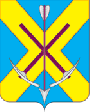 СОВЕТ НАРОДНЫХ ДЕПУТАТОВ СТРЕЛИЦКОГО ГОРОДСКОГО ПОСЕЛЕНИЯСЕМИЛУКСКОГО МУНИЦИПАЛЬНОГО РАЙОНА ВОРОНЕЖСКОЙ ОБЛАСТИ СЕДЬМОГО СОЗЫВАот 03.04.2024г. № 71р.п.Стрелица В соответствии с Бюджетным кодексом Российской Федерации, Федеральным законом от 06.10.2003 № 131-ФЗ "Об общих принципах организации местного самоуправления в Российской Федерации", законом Воронежской области от 10.10.2008 № 81-ОЗ "О бюджетном процессе в Воронежской области", Уставом Стрелицкого городского поселения, рассмотрев протест прокуратуры Семилукского района от 11.03.2024 № 2-1-2024,  и в целях приведения в соответствие с действующим законодательством Российской Федерации, Совет народных депутатов Стрелицкого городского поселенияРЕШИЛ:1.Внести в решение Совета народных депутатов Стрелицкого городского поселения от 23.05.2013г. №39 «Об утверждении Положения о бюджетном процессе в Стрелицком городском поселении» следующие изменения и дополнения:1.1 статью 9 приложения к решению дополнить пунктом 4 следующего содержания:«4.Главный распорядитель (распорядитель) средств бюджета поселения  формирует в государственной интегрированной информационной системе управления общественными финансами "Электронный бюджет" сведения об объектах капитального строительства и объектах недвижимого имущества, источником финансового обеспечения (софинансирования) капитальных вложений в которые являются средства федерального бюджета (кроме объектов капитального строительства и объектов недвижимого имущества, включенных в государственный оборонный заказ)»; 1.2. статью 37 приложения к решению исключить..2. Настоящее решение вступает в силу со дня официального обнародования.3. Контроль за исполнением настоящего решения возложить на главу администрации Стрелицкого городского поселения А.В. Великородных.О внесении изменений и дополнений в решение Совета народных депутатов от 23.05.2013г. №39 «Об утверждении Положения о бюджетном процессе в Стрелицком городском поселении»Глава Стрелицкого городского поселения                            Д.С. Беляков  